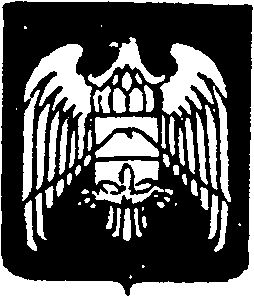 СОВЕТ  МЕСТНОГО  САМОУПРАВЛЕНИЯ  ГОРОДСКОГО ПОСЕЛЕНИЯ НАРТКАЛА УРВАНСКОГО МУНИЦИПАЛЬНОГО РАЙОНА КАБАРДИНО-БАЛКАРСКОЙ РЕСПУБЛИКИ КЪЭБЭРДЕЙ-БАЛЪКЪЭР РЕСПУБЛИКЭМ И АРУАН МУНИЦИПАЛЬНЭ  КУЕЙМ ЩЫЩ НАРТКЪАЛЭ   КЪАЛЭ ЖЫЛАГЪУЭМ И ЩIЫПIЭ  САМОУПРАВЛЕНЭМКIЭ СОВЕТ КЪАБАРТЫ-МАЛКЪАР РЕСПУБЛИКАНЫ УРВАН  МУНИЦИПАЛЬНЫЙ РАЙОНУНУ НАРТКЪАЛА ШАХАР ПОСЕЛЕНИЯСЫНЫ ЖЕР-ЖЕРЛИ  САМОУПРАВЛЕНИЯСЫНЫ  СОВЕТИРешение № 4/8Совета местного самоуправления городского поселения Нарткала Урванского муниципального района Кабардино-Балкарской Республики (седьмого созыва)29 декабря 2021 г.							г.п. Нарткала«О проекте генерального плана г.п. Нарткала  на 2021-2031г.г.»
В соответствии с Федеральным законом от 06.10.2003 № 131-ФЗ «Об общих принципах организации местного самоуправления в Российской Федерации», с Федеральным законом от 29.12.2004 N 190-ФЗ «Градостроительный кодекс Российской Федерации»,  с целью соблюдения права человека на благоприятные условия жизнедеятельности, прав и законных интересов правообладателей земельных участков и объектов капитального строительства, Совет местного самоуправления городского поселения Нарткала Урванского муниципального района Кабардино-Балкарской Республики,РЕШИЛ:1. Утвердить проект генерального плана городского поселения Нарткала Урванского муниципального района Кабардино-Балкарской Республики  на 2021-2031г.г. с приложением 1 (Протокол № 5 публичных слушаний по проекту генерального плана городского поселения Нарткала Урванского муниципального района КБР на 2021-2031гг.) и приложением 2 (Заключение к публичным слушаниям по проекту генерального плана городского поселения Нарткала Урванского муниципального района КБР на 2021-2031гг.)2. Обнародовать Генеральный план городского поселения Нарткала Урванского муниципального района Кабардино-Балкарской Республики  на 2021-2031г.г. в установленном законом порядке.3. Настоящее решение вступает в силу со дня его обнародования.Глава городского поселения Нарткала	Х. Балахов